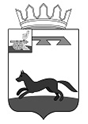                                            АДМИНИСТРАЦИЯ ГОРОДИЩЕНСКОГО СЕЛЬСКОГО ПОСЕЛЕНИЯ ХИСЛАВИЧСКОГО РАЙОНА СМОЛЕНСКОЙ  ОБЛАСТИП О С Т А Н О В Л Е Н И Еот 16 декабря  2019 г.            № 56Жилищные вопросы     На основании  решения Монастырщинского  районного суда Смоленской области от 29 октября 2018года  № 22-265-2018годаАдминистрация  Городищенского  сельского поселения Хиславичского  района Смоленской области  п о с т а н о в л я е т:                1. Предоставить Сысоевой Анастосии Ивановне, 23.11.1998г. рожд, ребенку-инвалиду, жилое помещение по адресу: Смоленская область, Хиславичский район  д. Корзово  ул. Молодежная    д.11 кв. 3. 2. Заключить  с Сысоевой Ларисой Ивановной  действующий, как законный представитель  Сысоевой Анастосии Сергеевны 23.11.1998г. рожд. на основании Постановления Администрации «Хиславичский район» Смоленской области от 27 апреля 2017года № 209 договор социального найма. Общая площадь жилья -  44,6  м2 . Состав семьи - 2 чел.3. Контроль за исполнением настоящего постановления возложить на  Главу муниципального образования Городищенского  сельского поселения   Хиславичского района Смоленской области  В.В. Якушева. Глава   муниципального образования Городищенского сельского поселения                                         Хиславичского  района  Смоленской области                                  В.В. Якушев                                                           